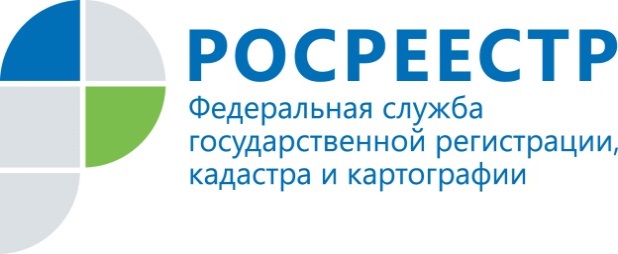 Росреестр участвует в электронном межведомственном взаимодействии в соответствии с новым закономЛенинградская область, 25 января 2017 года, – Федеральная служба государственной регистрации, кадастра и картографии (Росреестр) предоставляет информацию по системе межведомственного электронного взаимодействия (СМЭВ). С начала года в Росреестр по СМЭВ поступило более 1,2 млн запросов сведений из Единого государственного реестра недвижимости (ЕГРН). При этом 7220 запросов по СМЭВ поступило на обработку в Управление Росреестра по Ленинградской области и Филиал «ФКП Росреестра» по Ленинградской области. С помощью СМЭВ происходит обмен сведениями между федеральными, региональными и муниципальными органами власти в электронном виде для оказания госуслуг. Взаимодействие ведомств по СМЭВ освобождает граждан от необходимости самостоятельно собирать документы для получения госуслуг. Ведомство также предоставляет услуги в соответствии с 218-ФЗ через сервис прямого доступа к информационным системам Росреестра. С помощью сервиса ряд кредитных организаций и девелоперских компаний подают заявки на получение услуг Росреестра в электронном виде. Так по данным сформированного в автоматическом режиме опроса информационных систем Росреестра с начала года через сервис в ведомство поступило более 2 тыс. заявлений на регистрацию прав.Крупнейшим потребителем услуг ведомства посредством сервиса прямого доступа является Сбербанк России в рамках совместного проекта электронного взаимодействия Росреестра и банка по электронной регистрации недвижимости, приобретаемой в ипотеку. Совместный проект Росреестра и Сбербанка позволяет гражданам и бизнесу при получении ипотечного кредита прямо в офисе банка, без посещения ведомства или многофункционального центра «Мои документы» подавать документы на регистрацию перехода права в электронном виде. Эту операцию выполняют сотрудники Сбербанка с использованием специального электронного сервиса. При таком способе подачи документов срок получения услуги сокращается до 5 дней, а для физических лиц на 30% снижается размер госпошлины. Возможность зарегистрировать недвижимость, не выходя из офиса банка, сегодня доступна в более 100 городах России. В прошлом году благодаря этому проекту было подано 3340 заявлений регистрацию прав на объекты недвижимого имущества расположенные в Ленинградской области. Андрей Приданкин, заместитель руководителя Росреестра: «Совместный проект Росреестра и Сбербанка России направлен на расширение возможностей граждан и бизнеса по получению госуслуг. Электронное взаимодействие ведомства и банка выгодно для всех участников процесса. Для клиента банка такая форма обслуживания дает дополнительные удобства при получении кредита и экономит его время. Росреестр при таком взаимодействии развивает информационные технологии для оказания услуг в электронном виде, что исключает контакт с чиновником, а, значит, минимизирует возможность коррупционных проявлений и риск мошеннических действий».Николай Васев, управляющий директор, директор Управления по работе с партнёрами и ипотечного кредитования Сбербанка: «Благодаря взаимодействию с Росреестром мы упростили процесс регистрации прав на недвижимость, а также последующего снятия обременения. Теперь это можно сделать в более чем 600 отделениях Сбербанка по всей стране, во всех субъектах федерации, где проводятся ипотечные сделки и в более короткие сроки. С ноября 2016 года сервис подачи документов на регистрацию электронным способом по ипотечным сделкам Сбербанка доступен для наших партнеров - застройщиков и агентств недвижимости. Дальнейшее развитие системы выводит на новый уровень оказание услуг для наших партнеров. Используя единую автоматизированную систему, партнер и банк формируют пакет документов для регистрации в электронном виде, что позволяет существенно снизить количество ошибок и ускорить процесс регистрации. В 2016 году Росреестром было зарегистрировано более 26 тыс. переходов прав собственности через интегрированную информационную систему прямого доступа, разработанную Центром Недвижимости от Сбербанка (дочерней компанией Сбербанка). В 2017 году Росреестром уже принято от Сбербанка и зарегистрировано около 1 тыс. прав и обременений».О РосреестреФедеральная служба государственной регистрации, кадастра и картографии (Росреестр) является федеральным органом исполнительной власти, осуществляющим функции по государственной регистрации прав на недвижимое имущество и сделок с ним, по оказанию государственных услуг в сфере ведения государственного кадастра недвижимости, проведению государственного кадастрового учета недвижимого имущества, землеустройства, государственного мониторинга земель, навигационного обеспечения транспортного комплекса, а также функции по государственной кадастровой оценке, федеральному государственному надзору в области геодезии и картографии, государственному земельному надзору, надзору за деятельностью саморегулируемых организаций оценщиков, контролю деятельности саморегулируемых организаций арбитражных управляющих. Подведомственными учреждениями Росреестра являются ФГБУ «ФКП Росреестра» и ФГБУ «Центр геодезии, картографии и ИПД». 